Respiration and the watershed of spinal CSF flow in humans Steffi Dreha-Kulaczewski1*, Mareen Konopka2, Arun A Joseph3,4, Jost Kollmeier3, Klaus-Dietmar Merboldt3, Hans-Christoph Ludwig5, Jutta Gärtner1, Jens Frahm3,41Department of Pediatrics and Adolescent Medicine, Division of Pediatric Neurology, University Medical Center Göttingen, 37075 Göttingen, Germany. 2School of Medicine, University Medical Center Göttingen, 37075 Göttingen, Germany. 3Biomedizinische NMR Forschungs GmbH am Max-Planck-Institut für biophysikalische Chemie, 37077 Göttingen, Germany. 4DZHK (German Center for Cardiovascular Research), partner site Göttingen, Germany. 5Department of Neurosurgery, Division of Pediatric Neurosurgery, University Medical Center Göttingen, 37075 Göttingen, Germany.Supplementary Figure 1. Time course of ROI sizes for CSF analysis.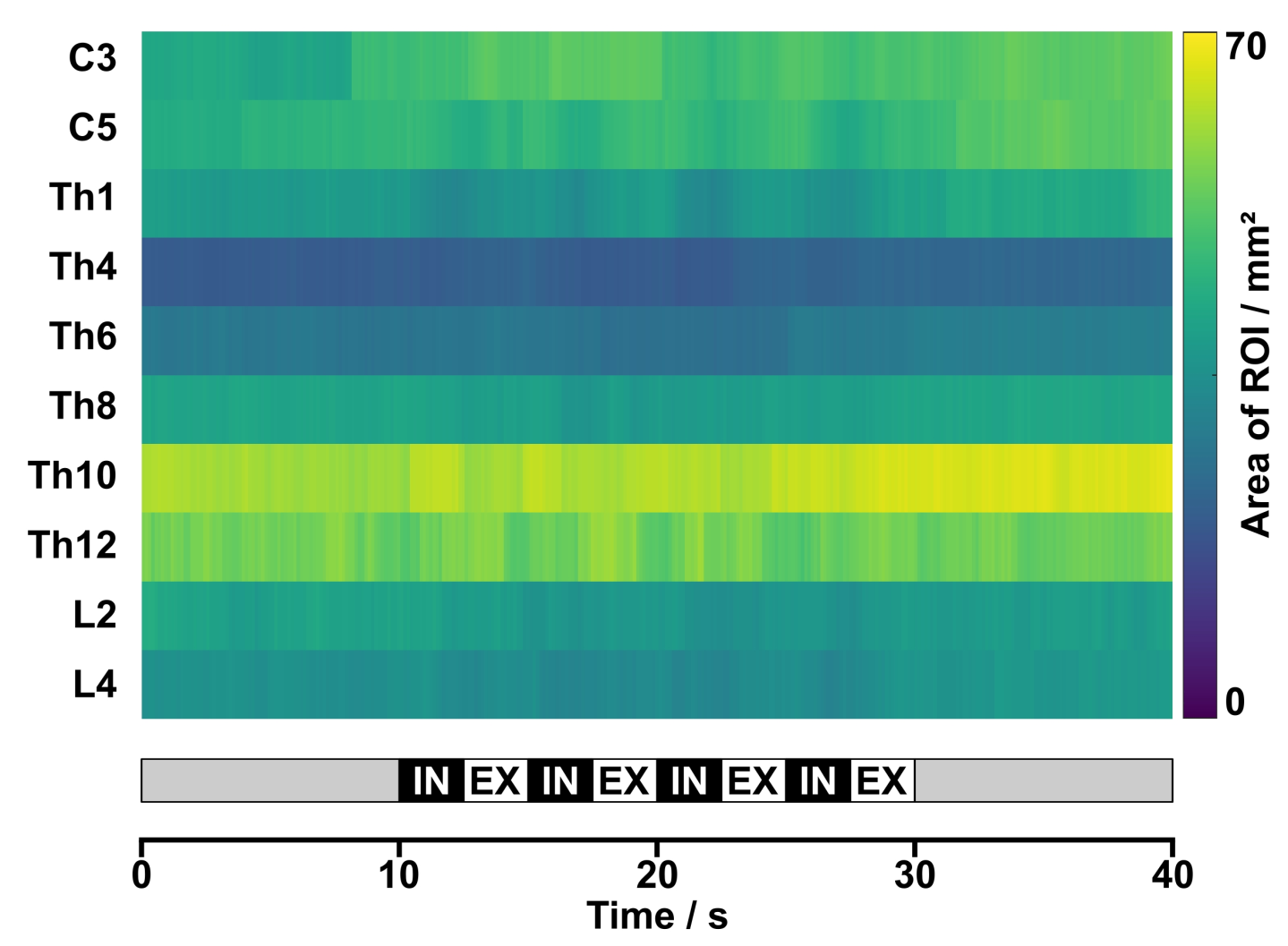 Supplementary Figure 1. Time course of ROI sizes for CSF analysis. Color-coded mean areas (mm2) averaged across subjects show no significant change over time, in particular not during forced breathing: IN = inspiration, EX = expiration.